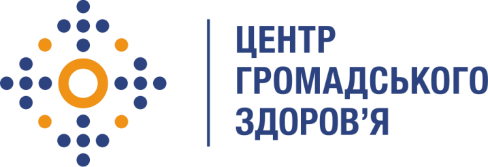 Державна установа 
«Центр громадського здоров’я Міністерства охорони здоров’я України» оголошує конкурс для відбору консультантів з безпеки даних.в рамках програми Глобального фонду Стійка відповідь на епідемії ВІЛ і ТБ в умовах війни та відновлення України».Назва позиції: Консультант з безпеки даних.Рівень зайнятості: частковаІнформація щодо установи:Державна установа «Центр громадського здоров’я Міністерства охорони здоров’я України» (ЦГЗ) — санітарно-профілактичний заклад охорони здоров’я, головними завданнями якого є діяльність у галузі громадського здоров’я і забезпечення потреб населення шляхом здійснення епідеміологічного нагляду, виконання повноважень щодо захисту населення від інфекційних та неінфекційних захворювань, лабораторної діяльності, біологічної безпеки та біологічного захисту. ЦГЗ виконує функції головної установи Міністерства охорони здоров’я України у галузі громадського здоров’я та протидії небезпечним, особливо небезпечним, інфекційним та неінфекційним захворюванням, біологічного захисту та біологічної безпеки, імунопрофілактики, лабораторної діагностики інфекційних недуг, гігієнічних та мікробіологічних аспектів здоров’я людини, пов’язаних із довкіллям, національного координатора Міжнародних медико-санітарних правил, координації реагування на надзвичайні ситуації у секторі громадського здоров’я.Основні обов'язки:Послуги щодо забезпечення роботи серверного комплексу та керування ресурсами серверів для забезпечення безпеки збереження даних.Послуги щодо системного адміністрування серверів інформаційної системи «Моніторинг соціально значущих хвороб» та інформаційно-аналітичної системи «Менеджмент послуг в сфері протидії соціально небезпечним захворюванням» в частині захисту інформації.Послуги з управління системами безпеки баз даних інформаційної системи «Моніторинг соціально значущих хвороб» та інформаційно-аналітичної системи «Менеджмент послуг в сфері протидії соціально небезпечним захворюванням».Послуги з підготовки технічної документації до комплексної системи захисту інформації інформаційних систем ЦентруВимоги до професійної компетентності:Вища освіта (з захисту інформації).Досвід роботи в сфері захисту інформації буде перевагою.Досвід підготовки технічної документації до комплексної системи захисту інформації.Досвід забезпечення захисту інформації в інформаційно телекомунікаційних мережах.Досвід роботи з інформаційними системами.Знання ділової української мови.Резюме мають бути надіслані електронною поштою на електронну адресу: vacancies@phc.org.ua. В темі листа, будь ласка, зазначте: «23-2024 Консультант з безпеки даних». Термін подання документів – до 12 січня 2024 року, реєстрація документів 
завершується о 18:00.За результатами відбору резюме успішні кандидати будуть запрошені до участі у співбесіді. За результатами конкурсу буде відібраний 1 консультант. У зв’язку з великою кількістю заявок, ми будемо контактувати лише з кандидатами, запрошеними на співбесіду. Умови завдання та контракту можуть бути докладніше обговорені під час співбесіди.Державна установа «Центр громадського здоров’я Міністерства охорони здоров’я України»  залишає за собою право повторно розмістити оголошення про вакансію, скасувати конкурс на заміщення вакансії, запропонувати посаду зі зміненими обов’язками чи з іншою тривалістю контракту.